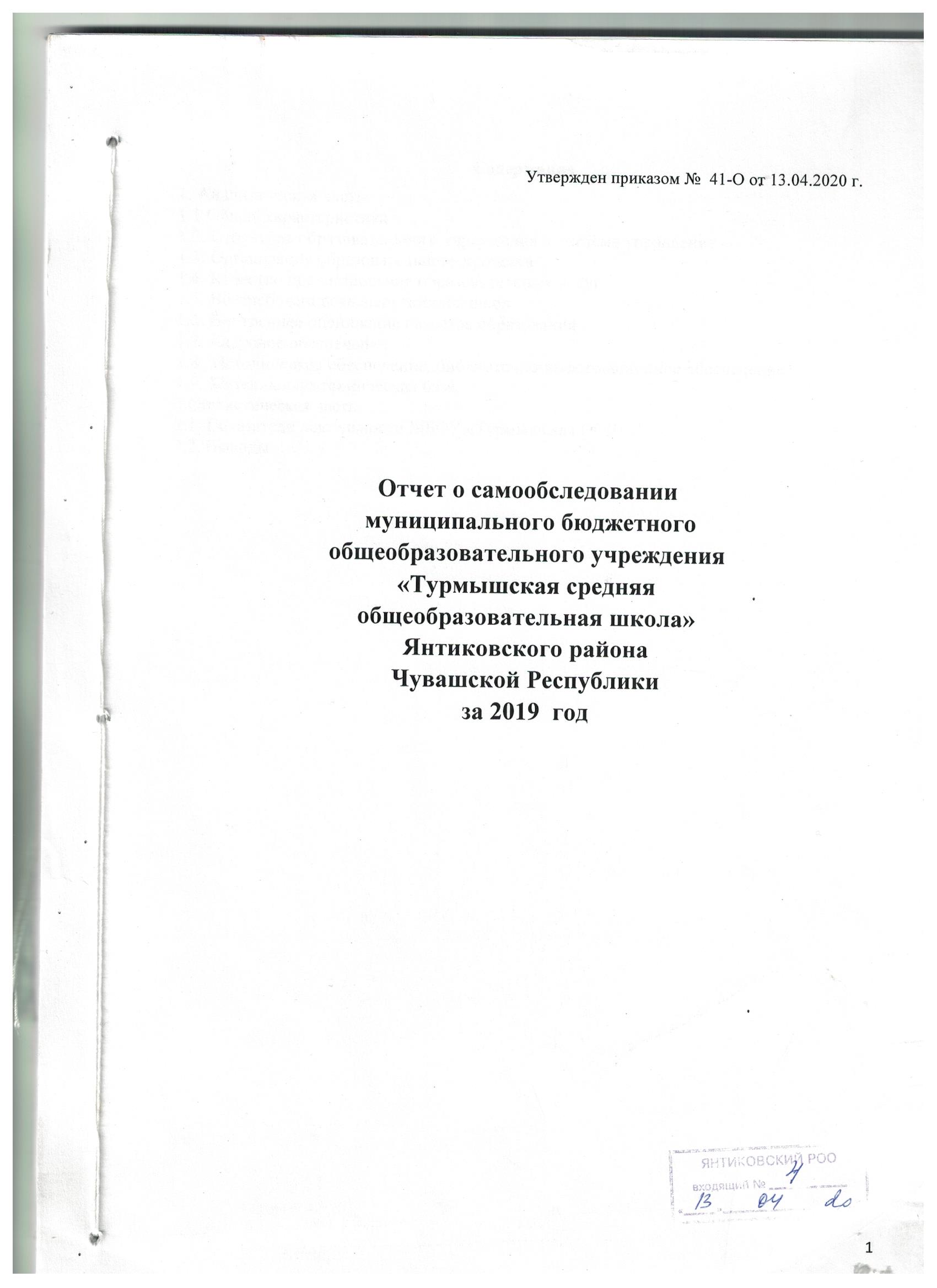 Содержание1. Аналитическая часть1.1 Общая характеристика1.2. Структура образовательного учреждения и система управления1.3. Организация образовательного процесса1.4. Качество предоставления образовательных услуг1.5. Востребованность выпускников школ1.6. Внутреннее оценивание качества образования1.7. Кадровое обеспечение1.8. Методическое обеспечение, библиотечно-информационное обеспечение1.9. Материально-техническая база.2.Статистическая часть.2.1. Показатели деятельности МБОУ «Турмышская СОШ»2.2. ВыводыОтчет о самообследованиимуниципального бюджетного общеобразовательного учреждения«Турмышская средняя общеобразовательная школа»Янтиковского района Чувашской Республикиза 2019 годАналитическая часть1.1 Общая информацияПолное наименование образовательного учреждения в соответствии с уставом Муниципальное бюджетное общеобразовательное учреждение «Турмышская средняя общеобразовательная школа», краткое наименование школы МБОУ "Турмышская СОШ".Устав образовательного учрежденияУтвержден постановлением администрации   Янтиковского  района  от 11.12. .  № 487.Юридический адрес ОУ, фактический  адрес ОУ Юридический адрес МБОУ «Турмышская СОШ»: Россия, Чувашская Республика, район Янтиковский, с. Турмыши, ул. Советская,  д. № 13, индекс 429281.
Фактический адрес МБОУ «Турмышская СОШ» : Россия, Чувашская Республика, район Янтиковский, с. Турмыши, ул. Советская,  д. № 13, индекс 429281.
Тел.: 8 (835-48)25-2-80,  25-2-80  E-mail  turmysh-yantik@yandex.ruДиректор МБОУ "Турмышская СОШ" - Николаева Светлана ВладиславовнаДокументы, на основании которых осуществляет свою деятельность ОУ: а) лицензия: регистрационный номер – 809 от 17.01. 2012г., срок действия - бессрочно.МБОУ «Турмышская СОШ»  имеет лицензию на право ведения образовательной деятельности по следующим видам:Общее образование:- начальное общее образование;- основное общее образование;- среднее общее образование;б) свидетельство о государственной аккредитации: регистрационный номер - № 345 от 10.12. .Срок действия до 10.12.2024 г. УчредительУчредителем учреждения является - администрация Янтиковского района Чувашской   Республики.МБОУ «Турмышская СОШ» является юридическим лицом, обладает обособленным имуществом на праве оперативного управления, самостоятельным балансом, лицевыми счетами в органах Федерального казначейства, имеет печать с изображением Государственного герба Российской Федерации, с гербом Чувашской республики  и со своим наименованием.Режим работы: 7.30 – 16.00График работы: учебные дни: понедельник, вторник, среда, четверг, пятница, суббота.Сетевое взаимодействие с учреждениями образования:- МБОУ ДОД «Детско-юношеский центр творческого развития»;- АУ ДОД «ДЮСШ-ФСК «Аль» Янтиковского района ЧР;- МБОУ ДОД "Янтиковская детская школа искусств";- МБУ "Центр психолого-педагогической, медицинской и социальной помощи".Структура образовательного учреждения и система управленияУправление образовательной организации осуществляется в соответствии с федеральными законами, законами и иными нормативными правовыми актами, и Уставом на принципах единоначалия и самоуправления. Административные обязанности распределены согласно Уставу, штатному расписанию, четко распределены функциональные обязанности согласно квалификационным характеристикам.Директор – главное административное лицо, воплощающее единоначалие и несущее  персональную  ответственность  за  все,  что  делается  в  образовательном  учреждении всеми субъектами управления. Основной функцией директора МБОУ «Турмышская СОШ» является осуществление оперативного руководства деятельностью образовательной организации, управление жизнедеятельностью, координация действий всех участников образовательного процесса через Педагогический совет, Управляющий совет, Методический совет, Родительские комитеты классов.Заместители директора осуществляют оперативное управление образовательным процессом: выполняют информационную, оценочно-аналитическую, планово-прогностическую, организационно-исполнительскую, мотивационную, контрольно-регулировочную функции.Формы самоуправления:- Педагогический совет- Управляющий совет- Общее собрание работников- Совет обучающихсяПедагогический совет постоянно действующий коллегиальный орган управления, который рассматривает педагогические и методические вопросы, вопросы организации учебно-воспитательного процесса, изучение и распространение передового педагогического опыта.Управляющий совет- коллегиальный орган управления, который представляет интересы всех участников образовательных отношений: родителей, педагогических работников, обучающихся. Созывается не реже двух раз в год и определяет стратегию развития школы, утверждает программу развития, принимает важнейшие решения по различным направлениям деятельности школы в соответствии с Уставом.Общее собрание работников образовательной организации имеет право обсуждать коллективный договор, обсуждать и принимать правила внутреннего трудового распорядка для внесения их на утверждение, наделен иными полномочиями в соответствии с Уставом.Совет обучающихся- коллегиальный орган управления образовательной организации и формируется по инициативе обучающихся с целью учета мнения обучающихся по вопросам управления образовательной организацией и при принятии локальных нормативных актов, затрагивающих права и законные интересы обучающихся.Все перечисленные структуры совместными усилиями решают основные задачи образовательного учреждения и соответствуют Уставу МБОУ «Турмышская СОШ». Основные формы координации деятельности:- план работы МБОУ «Турмышская СОШ»  на год;- календарный график и режим работы МБОУ «Турмышская СОШ»;- план внутришкольного контроля;- план воспитательной работы школы; Организация управления образовательного учреждения соответствует уставным требованиям.Контрольно-диагностическая и коррекционная функции управления осуществляются администрацией через организацию ВШК. Диагностика текущего состояния дел позволяет обобщить положительный опыт, выявить существующие проблемные зоны, выбрать наиболее адекватные и результативные способы решения проблем. ВШК призван, в конечном счете, повысить качество образования. По итогам контроля (используются разные виды контроля) составляются аналитические справки, принимаются управленческие решения, которые рассматриваются на совещаниях при директоре, заседаниях педагогического совета, осуществляется контроль выполнения принятых решения и исправления недостатков. Кроме этого контроль является и механизмом материального поощрения педагогов, работающих результативно и эффективно.  Усилен акцент на общественный, коллективный контроль за ходом УВП через проведение уроков взаимопосещений учителями, методических недель, анкетирования участников образовательных отношений. В школе действует методический совет, который состоит из  методических объединений:• классных руководителей;• учителей начальных классов;• учителей естественнонаучных дисциплин;• учителей социально-гуманитарных дисциплин;Особое внимание уделяется организации взаимодействия семьи и школы. С целью предотвращения фактов семейного неблагополучия и жестокого обращения с   детьми в МБОУ «Турмышская СОШ» проводятся  родительские  собрания  по    правовой  тематике,  совещания классных руководителей. Системно ведется работа по организации летней занятости учащихся. Осуществляется психолого-педагогическое сопровождение учащихся и их семей, детей ОВЗ,  детей «группы риска», детей, имеющих высокие образовательные потребности,  ведется постоянный контроль за текущей успеваемостью, посещаемостью занятий, кружков, секций детьми из социально неблагополучных семей. Социальный педагог совместно с представителями полиции участвует в рейдах по контролю за семьями учащихся, находящихся в социально опасном положении. В школе работает Школьный Совет профилактики. Заседания Совета проводятся 1 раз в месяц или, если возникает необходимость, чаще.  Для  информирования  родителей  об  успеваемости  обучающихся  учреждение  использует традиционные формы взаимодействия (родительские собрания, личные беседы), а также систему электронных дневников. Родительская  общественность  в  целом  удовлетворена  качеством  образования  в школе.Социальным педагогом совместно с классными руководителями составлен социальный паспорт. 
Число опекаемых – 0Число приемных семей – 1 (детей-2, уч. 3 кл. и 5 кл.)Детей-инвалидов – 2, ОВЗ- 4 (в 4 кл. двое, 5 кл.-1, 8 кл.-1)На школьном профилактическом учете – 2Многодетных семей – 25, в них детей 87Неполных семей – 11, в них детей 13Социально-опасных семей – 2Вывод: Показателями эффективного управления являются результаты деятельности школы по следующим составляющим: -Критерии отношений - улучшение  межличностных отношений, минимизируя число конфликтов между участниками образовательных отношений.-Критерии качества - позволяют проследить взаимосвязь между процессом управления и личностным ростом участников образовательных отношений. Организация образовательного процесса.   МБОУ "Турмышская СОШ" осуществляет образовательную деятельность по образовательным программам начального общего образования (1-4 классы), основного общего образования (5-9 классы), среднего общего образования (10-11 классы). Контингент учащихся Детей	с ОВЗ и обучающихся по АООП в МБОУ "Турмышская СОШ"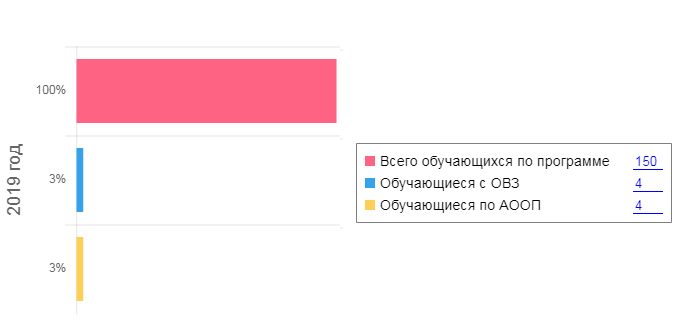  Временные характеристики образовательного процессаОбразовательный процесс проводится во время учебного года. Учебный год начинается 1 сентября. Учебный год условно делится на четверти для 1-9 классов, на полугодия для 10-11 классов, являющиеся периодами, по итогам которых в 2-11 классах выставляются отметки за текущее освоение образовательных программ. Каникулы традиционные. Количество часов, отведенных на освоение обучающимися учебного плана общеобразовательного учреждения, состоящего из обязательной части и части, формируемой школой, не превышает величину недельной образовательной нагрузки, предусмотренную учебным планом. Максимальная аудиторная нагрузка обучающихся соответствует нормативным требованиям СанПиН 2.4.2.2821-10 «Санитарно-эпидемиологические требования условиям и организации обучения в общеобразовательных учреждениях».Образовательная недельная нагрузка равномерно распределена в течение учебной недели. Начало занятий в 08 часов 30 минут. Объем домашних заданий (по всем предметам) предполагает затраты времени на его выполнение, не превышающие (в астрономических часах): во 2-3 классах – 1,5 часа, в 4-5 классах – 2 часа, в 6-8 классах – 2,5 часа, в 9-11 классах – до 3,5 часов.Учебный план МБОУ "Турмышская СОШ" реализующей АООП для обучающихся с умственной отсталостью (интеллектуальными нарушениями) Вариант 1,  и СИПР на основе  АООП  (вариант  2)  для  обучающихся с  умеренной,  тяжелой, глубокой  умственной  отсталостью (интеллектуальными  нарушениями), с  тяжелыми  и  множественными  нарушениями  развития  фиксирует  общий  объем  нагрузки,  максимальный  объём  аудиторной  нагрузки  обучающихся,  состав  и  структуру обязательных предметных областей, распределяет учебное время, отводимое на их освоение по классам и учебным предметам. Содержание начального общего образования обучающихся с умственной отсталостью реализуется преимущественно за счет введения учебных предметов, обеспечивающих целостное восприятие  мира, с учетом их особых образовательных потребностей и возможностей, а также коррекционно-развивающих курсов, направленных на коррекцию  недостатков психической сферы обучающихся, а также их социальное развитие. Предметы коррекционной подготовки выносятся за сетку часов и не входят в обязательную нагрузку учащихся. Коррекционная подготовка направлена на коррекцию речевых нарушений учащихся, на расширение их представлений о предметах и явлениях окружающего мира и максимально возможную социально-бытовую адаптацию.  По АООП для обучающихся с умственной отсталостью (интеллектуальными нарушениями) вариант 1 в школе обучается 3 ребенка: 1 уч-ся в 8 классе и 2 уч-ся в 4 классе. Занятия с обучающимся учителя проводят в школе, СИПР на основе АООП (вариант 2) для обучающихся с  умеренной,  тяжелой, глубокой  умственной  отсталостью (интеллектуальными  нарушениями), с  тяжелыми  и  множественными  нарушениями  в школе обучается 1 ребенок, 5 класс. Занятия с обучающейся 5 класса проводят на дому по согласованию с родителями. Для организации обучения составлена СИПР на ребенка. Процесс обучения выстраивается индивидуально, в зависимости от возможностей ребёнка и имеющихся рекомендаций.  Учителя проводят индивидуальную работу с учеником в соответствии с расписанием уроков. Педагогом-психологом ведутся коррекционные курсы. Коррекционные курсы реализуются в форме индивидуальных занятий, исходя из особенностей развития обучающихся с умственной отсталостью и на основании рекомендаций психолого-медико-педагогической комиссии и индивидуальной программы реабилитации инвалида.Календарный	  учебный	график.   http://www.turmyshyantik.edu21.cap.ruВоспитание и дополнительное образование:Стандарт  предполагает  реализацию  в  образовательном  учреждении  как  урочной, так и внеурочной деятельности. Организация занятий по направлениям раздела   «Внеурочная деятельность» является неотъемлемой частью образовательного процесса МБОУ "Турмышская СОШ", которая предоставляет обучающимся возможность выбора широкого спектра занятий, направленных на их развитие. Содержание занятий, предусмотренных как внеурочная деятельность, формируется с учетом пожеланий обучающихся и их родителей (законных представителей). Часы, отводимые на внеурочную деятельность учащихся, используются на различные    формы ее организации, отличные от урочной системы обучения, - экскурсии, кружки, секции, соревнования, поисковые и научные исследования и т.д. Учащимся  1-11  классов  предоставляется  выбор  курсов  внеурочной  занятости  по направлениям: -социальное направление  представлено объединениями: «Азбука добра», "Юный книголюб".- духовно-нравственное направление реализуется курсом "Родные истоки";- общеинтеллектуальное направление представлено предметными курсами "Занимательная математика", "Волшебный английский", ", Юный физик", "Азбука буквоеда",Юный эколог";- Общекультурное направление  представлено  объединениями: драмкружок, "Увлекательный мир книги";- спортивно  - оздоровительное -  "ЮИД", "Юнармия", "Футбол", "Волейбол", "Огневая подготовка".Учитывая внешкольную занятость детей (музыкальные, художественные, спортивные школы и др.), можно констатировать 100% вовлеченность обучающихся 1-11 классов во внеурочную деятельность. Таким образом, организация внеурочной деятельности в школе позволяет удовле-творить дополнительные образовательные запросы обучающихся, их родителей (законных представителей), обеспечить развитие личности по всем направлениям. По сравнению с прошлым годом педагогами уделяется большее внимание проектной деятельности. По итогам внутришкольного контроля установлено, что образовательные программы внеурочной деятельности выполнены на 100%. Занятия проводят учителя школы. Школа предоставляет детям большие возможности по удовлетворению их познавательных интересов, достигая при этом следующие цели:  Развитие у ребят нестандартного мышления;   Приобретение учащимися навыков публичных выступлений;- Антистрессовая «закалка» - психологическая подготовка к итоговым контрольным работам и тестированиям; - Дополнительная мотивация к учебе; - Достижение успеха, что крайне важно для устойчивой положительной самооценки учащихся.Выводы и рекомендации по разделу: Содержание  подготовки  обучающихся  школы  соответствует  федеральному  государственному  образовательному  стандарту,  в  части  выполнения  требований  к  условиям реализации образовательной программы, требованиям к результатам: -в школе функционирует эффективная система руководства и управления, охватывающая все стороны жизни, нацеленная на конечный результат; -администрация осуществляет контроль и руководство, используя различные формы  инспектирования  и  оказания  методической  помощи,  соблюдая  при  этом  принципы гласности, объективности, плановости. Представленные  цифровые  данные  свидетельствуют  о  достаточно  серьезных  результатах  обучения,  высоком  уровне  и  ответственном  отношении к  подготовке  старшеклассников. Содержание и качество подготовки выпускников соответствует государственному образовательному стандарту в части выполнения требований к условиям реализации образовательной  программы.  Выпускники:- показали свою готовность к продолжению образования; - проявили способность брать на себя ответственность, участвовать в совместном принятии решений; - овладели новыми технологиями, занимались самообразованием. Вместе  с  тем  необходимо:  -  совершенствовать  управленческую  деятельность  на  основе развития аналитических умений и навыков;  - активнее привлекать участников образовательных отношений к осуществлению внутришкольного контроля. Воспитательная работа школы направлена на создание доверительного психологического климата между всеми участниками образовательных отношений. Содержание и качество подготовки обучающихсяМБОУ  «Турмышская СОШ»  -	 образовательная	 организация, реализующая различные общеобразовательные программы, которые включают начальное общее, основное общее, среднее общее, адаптированные программы, программы внеурочной деятельности. Все программы образуют целостную систему, основанную на принципах непрерывности, преемственности, личностной ориентации участников образовательного процесса. Ключевые направления деятельности педагогического коллектива: Соответствие и обновление образовательных стандартов; Развитие системы поддержки талантливых детей, работа с одаренными детьми; Развитие педагогического потенциала; Обеспечение условий для развития здоровья детей; Современная инфраструктура; Совершенствование материально-технической базы;Создание условий для реализации гражданами РФ гарантированного государством права на получение общедоступного и бесплатного общего образования всех ступеней.В соответствии с Федеральным Законом от 29 декабря 2012 года № 273-ФЗ «Об образовании в Российской Федерации» (ст.32), с целью анализа состояния образовательного процесса администрацией школы были проведены проверки выполнения образовательных программ. В результате  обобщения  аналитического  материала,  анализа  прохождения  образовательных  программ  и  выполнения  практической  части программы  на  основе  записей  в  журналах  и  графиков  прохождения  учебного  материала  выявлено  следующее:  весь  учебный  материал, предусмотренный учебными программами, изучен в необходимом объеме, причем соблюдается последовательность в изучении программного материала. Контрольные, лабораторные и практические работы по математике, физике, химии, географии, биологии, а также контрольные диктанты и изложения  по русскому языку  выполнены в соответствии с календарно-тематическим планированием. Выявлено незначительное расхождение в общем количестве выдаваемых часов в основном по всем предметам в пределах допустимого из-за выпадения учебных дней на праздники, курсовой подготовкой, сессией и болезнью учителей.   При анализе выполнения учебных программ выявлено:  - Соотношение содержания учебного плана с тематическим планированием  учителей-предметников. - Процент выполнения рабочих программ по предметам составляет 95% - 100%. - В течение всего учебного года проводилась учителями корректировка тематического планирования по предметам за счёт объединения тем и резервных уроков.  - Учебный план школы за 2018-2019 учебный год и за 1 полугодие 2019-2020 учебного года выполнен в полном объеме, в соответствии с нормативными документами.  Образовательный процесс в МБОУ «Турмышская СОШ» является гибким, быстро реагирующим на изменение числа классов, ориентирующимся на новые образовательные потребности, его можно представить как систему педагогических действий, соответствующих поставленным целям.В соответствии с особенностями детей, пожеланиями родителей и согласно профессиональной квалификации учителей осуществляется освоение образовательных программ на всех уровнях:начальная школа - классы обучаются по образовательной программе «Школа России»предпрофильная подготовка учащихся осуществляется через элективные курсы, классные часы.профильная подготовка учащихся осуществляется через элективные курсы.Уровень образовательных программ отвечает государственным требованиям, предъявляемым к образовательным учреждениям.Для получения обучающимся знаний, максимально соответствующих их способностям, возможностям, интересам, в школе работали элективные курсы, кружки, спортивные секции.Важными направлениями инновационной деятельности в течение 2019 года являлись направления, связанные с обновлением содержания образования, использованием современных образовательных технологий.Образовательные технологии в образовательной организации реализовывались в процессе решения учебных и практических задач: дискуссии, коллективные решения творческих задач. Для координации методической службы и отслеживания выполнения программ работает методический совет. В школе действует 4 методических объединения. В учебном году проведено 4 заседания МС школы и 20 заседаний МО, на которых рассмотрены учебные программы по предметам, подняты вопросы организации учебного процесса, вопросы олимпиадного движения, инновационной деятельности, внедрения ФГОС ООО, активных методов обучения в образовательном процессе, итоговое собеседование по русскому языку, работы с одаренными детьми, ВПР и т.д. Членами МО были проведены запланированные общешкольные мероприятия.С 2014 года Турмышская СОШ является участником проекта NetSchool, а с 2016 г. «Электронная школа». Применение системно - деятельностного подхода в сочетании с современными образовательными технологиями позволило к концу первой половины года образовательной организации достичь в 2019 учебном году стабильных образовательных результатов. Особое внимание уделялось внедрению информационных технологий. Реализация школьной программы информатизации позволила сделать существенный шаг в использовании информационных технологий в образовательном процессе.По результатам 2018-2019 учебного года на уровне начального образования процент качества знаний составил 55 %. В I полугодии 2019-2020 процент составил 36 %, в сравнении с аналогичным периодом 2018 года можно отметить понижение качества на 19 %.Качество успеваемости за три последних года Основной уровень общего образования По результатам 2018-2019 учебного года на уровне основного общего образования процент качества знаний составил 49%. В I полугодии 2019-2020 процент составил 34 %, произошло  снижение относительно прошлого года,  результат ниже среднего за последние 3 года (34%). Качество успеваемости по основной школе за три последних годаКачество успеваемости за три последних года по полугодиямСредний уровень общего образования Качество успеваемости по средней школе за три последних годаКачество успеваемости за три последних года по полугодиямВ школе проводится целенаправленная подготовка выпускников к итоговой аттестации. С этой целью были организованы консультации как по предметам, так и по вопросам организационного характера: такие как по оформлению бланков регистрации и ответов, как вести себя на экзамене, информационное обеспечение об учебных заведениях республики. Разъяснительная работа проведена также и с родителями будущих выпускников на родительских собраниях. Была организована работа учебно-консультационных пунктов по подготовке к ГИА в 9-ом классе и ЕГЭ в 11 классе, утвержден график работы.Государственная итоговая аттестация обучающихся, освоивших образовательные программы основного общего образования, прошла с использованием механизмов независимой оценки знаний в форме основного государственного экзамена. Девятиклассники сдавали обязательные экзамены по русскому языку и математике, по выбору – обществознание,  география, биология, химия, физика, информатика, родной (чувашский) язык. В 2019 г. учащиеся 9 класса впервые сдавали итоговое собеседование по русскому языку в качестве допуска к государственной итоговой аттестации. Результаты успешны, все получили "зачет" за итоговое собеседование.Итоги экзамена по русскому языку в 9-х классах в форме ГИА-9Итоги экзамена по математике в 9-х классах в форме ГИА-9Выбор предметов для итоговой аттестацииРезультаты экзаменов по выбору обучающихся 9-ого класса	Диаграмма показывает,  что  наибольшее  количество  выпускников  9-ого  класса  (15 человек),  как,  впрочем,  уже  традиционно  сложилось,  выбрали  географию.    На втором  месте  обществознание  (10  человек),  затем  биология  (4  человек)  и  родной (чув.) язык  (4 человек). 
По итогам государственной (итоговой) аттестации 17 выпускников 9-ого  класса получили аттестат об основном общем образовании, один ученик не смог сдать ОГЭ по математике, получил неудовлетворительную оценку, оставлен на повторное обучение.Итоги сдачи обязательных экзаменов в 11 классеНа конец 2018-2019 учебного года в 11-ом классе обучалось 6 учеников. Все выпускники были допущены к государственной итоговой аттестации и получили аттестат о среднем  общем  образовании. Одна ученица получила аттестат с отличием и  была награждена медалью «За особые успехи в учении».Проведение единого государственного экзамена было организовано по 8 общеобразовательным предметам. Итоговое сочинение (изложение), которое проводилось в декабре 2018 года, являлось обязательным условием допуска к ЕГЭ; экзамен по математике разделен на два уровня –базовый и профильный. Общее количество экзаменов в форме ЕГЭ каждым участником определяется самостоятельно, из них  – 2 экзамена по математике (любой уровень) и русскому языку являются обязательными, остальные по выбору выпускника. В 2019 г. учащиеся 11 ого класса успешно прошли итоговое сочинение по русскому языку. По итогам испытания все получили "зачет" и были допущены до государственной итоговой аттестации.11 классе обучение велось по универсальному профилю. В среднем выпускники выбрали 2 или 3 предмета , то есть  те предметы, которые будут им необходимы при поступлении в ВУЗы.Высокий выбор экзаменов по такому предмету,  как обществознание, обусловлен тем, что многим выпускникам этот предмет нужен для поступления в ВУЗ.Количество и процент учащихся, выбравших ЕГЭ  по предметам в 2019 годуКоличество баллов ЕГЭ по предметам, набранные выпускниками школыПо русскому языку (учитель Николаева С.В.) экзамен в форме ЕГЭ сдавали 6 выпускника  средней школы. Все успешно сдали его. Минимальная граница на  ЕГЭ по русскому языку, установленная в 2018-2019 учебном году, составила 24 балла. В 2018-2019 учебном году ЕГЭ по математике учащиеся сдавали математику базового уровня и профильного уровня для получения аттестата.  Математику профильного уровня выбрали сдавать те учащиеся, которым результаты экзамена необходимы для дальнейшего обучения. Математика базового уровня оценивалась по 5-бальной системе, а профильного уровня – по 100-бальной системе. ЕГЭ по математике  базового уровня (учитель: Смолина Л.Ф.) сдавали 3 обучающихся 11 класса. (50%)ЕГЭ по математике  профильного уровня выбрали 3 учащихся, т.е. 50%.Итоги экзаменов  по выбору не влияют на получение аттестатов, они необходимы учащимся для дальнейшего обучения.	По обществознанию (учитель Сидоров В.Г.) сдавали экзамен в форме ЕГЭ 5 человек, что на 1 человека меньше, чем  2016 годуОсновные показатели на ЕГЭ  по обществознанию ниже 2016  учебного года. Уровень обученности составил 80%. В 2019-2020 учебном году необходимо ШМО спланировать работу по повышению как уровня обученности, так и уровня качества в выпускных классах.По истории  (учитель Сидоров В.Г.) экзамен в форме ЕГЭ сдавал 3  человека, хороший результат, т. к. в 2016 году никто из выпускников не сдавал.По физике  (учитель Владимиров П.С.) экзамен в форме ЕГЭ сдавал 1  человек.По литературе  (учитель Николаева С.В.) экзамен в форме ЕГЭ сдавал 1  человек.Среднюю общеобразовательную  школу окончили 6 обучающихся; - среднюю общеобразовательную школу на «4» и «5» окончили 4 обучающихся, что составило 67 %; - показатель успеваемости по русскому языку – 100%-  показатель успеваемости по математике – 100%, что свидетельствует о достаточном уровне подготовленности выпускников основной школы; -  среди выпускников средней школы 1 выпускница получила  медаль "За особые успехи в учении"Выводы: 1. Подготовка и проведение государственной итоговой аттестации строились по следующим направлениям: - Формирование пакета нормативно-правового и инструктивного обеспечения государственной итоговой аттестации – 2019 г.; - Формирование базы данных ГИА–2019 г.; - Информирование участников образовательного процесса (учителей, выпускников, их родителей) о порядке проведения государственной итоговой аттестации в 2019 году; - Проведение педагогических советов, методических совещаний, инструктажей по подготовке к государственной итоговой аттестации – 2019 г.; - Проведение в течение  всего учебного года классных родительских собраний в 9-м и 11-м классах администрацией школы  и классными руководителями по ознакомлению с нормативными документами по порядку и проведению ГИА-2019 г., по обеспечению психологической поддержки учащихся и родителей при подготовке к экзаменам и на экзаменах. - Проведение во 2-м полугодии пробных экзаменов в 11 классе по русскому языку с выездом в ППЭ. - Проведение пробных экзаменов по демоверсиям по русскому языку, математике и предметам по выбору в 9 и 11 классах учителями-предметниками; - Анализирование результатов пробных экзаменов на заседаниях ШМО. 
              - Работа классного  руководителя 9 класса Васильевой С.Н.и классного руководителя 11 класса Михайловой Э.Н.с родителями, с учителями и с выпускниками.  - Предусмотрено проведение консультаций, утвержден их график.  2. Реализовано право обучающихся на свободный выбор предметов. 3. Во  время   государственной итоговой аттестации  для выпускников 9-х и 11-х классов в ППЭ были созданы все необходимые  условия для сбережения здоровья: - соблюдение техники безопасности; - соблюдение санитарно-гигиенических правил. 4. Не было ни одной апелляции со стороны выпускников и родителей школы по процедуре проведения и по результатам ОГЭ и ЕГЭ.  Предложения: 1. Усилить  инспекционно-контрольную  деятельность за преподаванием математики, русского языка, обществознания, физики, химии и биологии по осуществлению   качества обучения, соответствующее федеральному образовательному стандарту. 2. Продолжить работу по составлению банка  контрольно-измерительных  материалов  по всем предметам, включенных в ОГЭ и ЕГЭ, в электронном виде,  использовать Интернет–ресурсы. 3. Внести корректировку в работу ШМО  по совершенствованию подготовки к государственной итоговой аттестации в 2020 году,  тщательно изучив все документы по итогам аттестации 2019 года. 4. Взять на контроль:  - использование учителями современных образовательных технологий, исключающих информационный стиль обучения; - использование современных способов проверки знаний, умений и навыков учащихся;  - включение в рабочие планы по предметам и учебные занятия систематическую подготовку учащихся к государственной итоговой аттестации. Выводы:  организация учебного процесса в школе в целом соответствует предъявляемым требованиям к структуре, объему, условиям реализации и результатам освоения образовательных программ, определенным соответствующими федеральными государственными образовательными стандартами.Одним из направлений деятельности школы является целенаправленная работа с одаренными детьми. Уровень профессионального мастерства педагогов способствует воспитанию учащихся, достигающих высоких, положительных результатов в обучении, являющихся победителями и призерами интеллектуальных конкурсов и олимпиад различных уровней. Ежегодно учащиеся школы становятся победителями и призерами муниципального этапа Всероссийской олимпиады школьников. Всего на олимпиаде муниципального этапа из нашей школы принял участие 30 обучающихся, из них: 3 победителя, остальные 9- призеры.На республиканском этапе региональных олимпиад участвовала одна  ученица: Васильева Елизавета (9 класс) по чувашскому языку и литературе, она вошла в список призеров.13 апреля 2019 г. в Чувашском государственном университете имени И.Н. Ульянова прошла третья Международная олимпиада школьников и студентов по чувашскому языку и литературе, в которой приняли участие более 400 студентов и школьников, проживающих в Российской Федерации и за рубежом. Из нашей школы в этой олимпиаде приняла участие ученица 9 класса и в направлении "Чăваш чĕлхи-тăван чĕлхе" она стала победителем.Выводы:	 Результаты олимпиад, по сравнению с прошлым годом, по количеству победителей увеличилось. Как и в прошлом году остается ситуация, когда в олимпиадах по нескольким предметам практически участвуют одни и те же учащиеся, что не позволяет качественно подготовиться и добиться более высоких результатов. Выявленные проблемы подтверждают необходимость совершенствования системы подготовки участников олимпиад, что соответствует возможностям школы как по наличию кадрового потенциала, так и контингента обучающихся.Учащиеся Турмышской СОШ принимают активное участие в конкурсах, фестивалях различных уровней. Участие учащихся в районных, республиканских, российских конкурсах, соревнованиях в 2019  году:1.4. Качество предоставления образовательных услуг 	В 2019 году деятельность школы по изучению  мнения участников  образовательных отношений  осуществлялась  в  рамках  мероприятий  по  независимой  оценке качества     образовательной деятельности школы. Недостатки, выявленные в ходе независимой оценки качества условий оказания услуг организаций: -на информационных стендах в помещении образовательной организации в полном объеме не представлена следующая информация: охрана труда и СанПин, правила дорожного движения, электробезопасность, антитеррористическая безопасность и т.д.- Отсутствуют условия в ОО для инвалидов.По итогам рейтингования на 2020 год был составлен план по устранению возможных  недостатков,  зависящих  от  ресурсов  школы. На сайте:  http://www.turmysh-yantik.edu21.cap.ru/Home/4633/2019_2020/dog/план%20ноко.pdfРезультаты анкетирования родителей о качестве образования в школе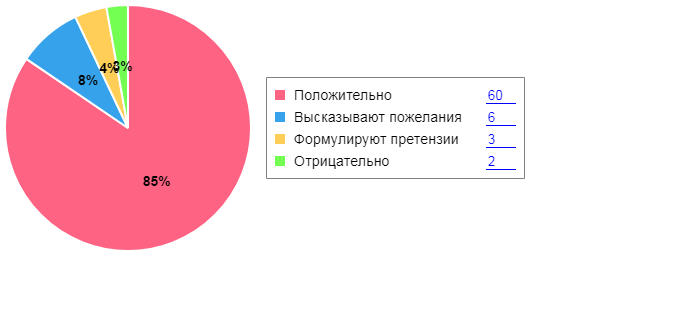 Вывод:  Существующая система управления МБОУ "Турмышская СОШ" обеспечивает эффективную работу образовательного учреждения, целенаправленное создание условий для получения учащимися  качественного  получения  образования  на  основе  сохранения  его  фундаментальности  и  соответствии  индикаторам  качества  муниципальных  услуг  по  программам начального, основного, среднего общего образования. Структура управления построена с целью обеспечения оптимального сочетания го-сударственных и общественных начал, в интересах всех участников образовательных от-ношений. В школе осуществляется активная работа педагогического коллектива и администрации  по  объединению  задач  воспитания,  обучения  и  развития,  обучающихся  во  время урочной и внеурочной деятельности.  Организована социальная защита обучающихся в проблемных семьях. По итогам мониторинга родительская общественность в целом удовлетворена качеством образования в школе. 
1.5. Востребованность выпускников школы. Государственная итоговая аттестация была проведена в 9,11- ых  классах в форме выпускных экзаменов в объеме и форме, предусмотренных государственными нормативными документами. В 2019 году в государственной итоговой аттестации приняли участие 18 выпускников 9-го класса  и 6 выпускников 11 - ого класса.Чаще всего поступление в училища, техникумы или колледжи обходится без вступительных испытаний и основывается на среднем балле аттестата или на результатах ОГЭ, поэтому на  протяжении  последних  двух  лет почти все девятиклассники после окончания девятых классов и сдачи ГИА решают продолжить обучение в техникумах и колледжах. При выборе места обучения немаловажную роль играют также такие факторы, как близость учебного заведения и его доступность. Село наше находиться рядом с г. Канаш, где находятся многие училища, техникумы или колледжи, куда поступают  наши школьники.Выводы: - профориентационная работа обучающихся на хорошем уровне,- школой прослеживается траектория выпускников, - выпускники школы охвачены высшим, средним, начальным профессиональным обучением.1.6. Внутреннее оценивание качества образования.Целью  ВСОКО  является  сбор  информации  об  образовательной  деятельности,  ее анализ,  принятие  управленческих  решений,  направленных  на  создание  условий   для  повышения качества образования На основании приказа министерства просвещения РФ от 29.01.2019 № 84 «О проведении мониторинга качества образования» в соответствии с Правилами осуществления мониторинга системы образования проводились всероссийские проверочные работы (ВПР). Согласно приказу МБОУ «Турмышская СОШ» от 4.02.2019 года № 12-О «О проведении Всероссийских проверочных работ в 2019 году» в школе проходили всероссийские проверочные работы:Цель проведения ВПР: оценка индивидуальных достижений обучающихся. Обучающиеся продемонстрировали следующие знания.Выводы. Результаты проведенного анализа заставляют еще раз указать на необходимость дифференцированного подхода в процессе обучения: учителю необходимо иметь реальные представления об уровне подготовки каждого обучающегося и ставить перед ним ту цель, которую он может реализовать.1.Провести тщательный анализ количественных и качественных результатов ВПР, выявить проблемные зоны как класса в целом, так и отдельных обучающихся.2. Спланировать индивидуальную коррекционную работу.3. Скорректировать содержание текущего тестирования и контрольных работ с целью мониторинга результативности работы по устранению пробелов в знаниях и умениях.4.Прорабатывать материал, который традиционно вызывает затруднения.5.Регулярно организовывать проведение диагностических работ по пройденным разделам предмета с целью выявления затруднений, которые остались у обучающихся.Итоги промежуточной аттестации 1. Промежуточную аттестацию прошли учащиеся 1-11 классов по всем предметам учебного плана в конце учебного года после изучения всего объѐма учебного предмета, курса, дисциплины (модуля) за текущий учебный год. К промежуточной аттестации допущены все обучающиеся.2. В 1-8 классах промежуточная аттестация является основанием для перевода в следующий класс. 3. В 9, 11 классах промежуточная аттестация является основанием для допуска к государственной итоговой аттестации и единому государственному экзамену.  4. Форма промежуточной аттестации в 2019  году – годовая оценка успеваемости.Мониторинг участия педагогических работников в конкурсах   В школе сложилась определенная система работы по формированию, развитию, совершенствованию профессиональных качеств учителей. В плане школы работе с кадрами отводится значительная часть: педагогические советы, семинары, совещания при директоре.  Структура методической работы включает МО учителей, творческие группы учителей. Координирует всю работу административный совет,  в состав которого входят директор школы, заместитель директора, социальный педагог, педагог-психолог и руководители МО.  Несмотря на наличие факторов успешности деятельности педагогического коллектива, остаются проблемы:  -  Недостаточное использование новых педагогических и новых информационных технологий в образовательной деятельности. -  Слабая материально-техническая база и недостаток средств для её пополнения. -   Не всегда реализуются в полной мере потенциальные возможности педагогов.  Необходимо  продолжить  работу  по  совершенствованию  педагогического  мастерства  по  овладению  методикой  системного  анализа результатов образовательной деятельности, по вовлечению педагогических кадров в инновационную деятельность.  В течение учебного года педагоги школы принимали участие в муниципальных, региональных и всероссийских конкурсах.  Участие педагогов в профессиональных педагогических конкурсах 2019  годаВнеклассная работа Одним из традиционных видов работы школы являются предметные недели в школе, которые позволяют как учащимся, так и учителям дополнительно раскрыть свой творческий потенциал.  В соответствии с планом работы ШМО проведены предметные недели.  Январь   Неделя математики, физики и информатики Февраль Неделя физической культуры и ОБЖ Март      Неделя истории и обществознания Март      Неделя русского языка, литературы и английского языка Апрель   Неделя начальных классовАпрель   Неделя чувашского языка и литературыМероприятия  предметных  недель  были  направлены  на  развитие    любознательности,  познавательного  интереса  к  учебным  предметам. Учителя-предметники  использовали  различные  формы  проведения  внеурочных  мероприятий:  викторины,  конкурсы,  игры,  конференции, презентации, выставки и др.      В рамках предметных недель проведены мероприятия: -  по математике, физики и информатики 1. Игра «Умники и умницы» (5 кл.) 3. Викторина «Покорим вершины физики» (8 кл.) 4. Викторина «Веселая математика» (3-4 кл.)  
 	- по ОБЖ и физической культуре  1. Районные соревнования памяти Н. Афанасьева(6-7 кл.) 2. Школьные соревнования по стрельбе (5-9 кл.)3. Зимний ЮИД ( 4 кл.)4. Лыжные эстафеты (1-9 кл.)5. Викторина "ВОВ" (5-9 кл.)6. Районные соревнования памяти Х. Бухтулова (9-11 кл.)7. Веселые старты (1-9 кл.)- по истории и обществознанию 1. Урок-игра   «Человек в экономических отношениях» (7 кл.)  2. Участие учащихся всероссийском интернет конкурсе по обществознании   "Финансовая грамотность"( 9 кл.)- по русскому языку и литературе 1. Выставка книг «Занимательный русский язык» (5-11 кл.) 2. Викторина «Герои русских народных сказок» (5 кл.)  3. Участие в конкурсе сочинений «Моя православная семья» (8 кл.) 4. Заочная экскурсия в музей М.Горького (6-7 кл.) 5. Выпуск стенгазеты «Фразеологизмы в картинках» (5-11 кл.) 6. Литературная гостиная, посвященная М. Горькому (8-11 кл.)-по английскому языку 1. Виртуальное путешествие в Уэльс (6 кл.)Предметные  недели  прошли  в  атмосфере  творчества,  сотрудничества  и  показали    высокую  результативность  работы  учащихся. Проведение предметных недель формирует и развивает творческую активность учащихся, повышает заинтересованность в обучении даже слабоуспевающих учеников.     Для развития учебной мотивации осуществлялось поощрение участников предметных недель с помощью призов, грамот, дипломов.  По итогам проведения предметных недель были сделаны следующие выводы: 1.  Признать работу учителей по организации и проведению предметных недель удовлетворительной. 2.  Продолжить работу с обучающимися по развитию познавательного интереса, творческих способностей через интерактивные формы  организации познавательной и творческой деятельности на уроках и во внеурочное время. 3.  Включить проведение интегрированных общешкольных мероприятий.1.7  Кадровое обеспечениеКадровый состав педагогов по состоянию на 1 сентября 2019 года представлен следующим образом:Школа укомплектована кадрами  полностью. Всего педагогических работников – 18 человек, из них: Социальный педагог -1Педагог- психолог- 1 Библиотекарь - 1Вакансий нет.Состав педагогических кадров остается стабильным на протяжении многих лет. Средняя учебная нагрузка учителя составляет 19,0. Одной из задач школы является привлечение молодых учителей. Уровень образования педагогических работников.Уровень квалификации педагогических работников.100% педагогов за последние три года повысили свою квалификацию на курсах повышения квалификации, повышение квалификации подтверждено свидетельствами и удостоверениями о прохождении обучения в объеме от 36 до 72 часов.Распределение педагогов по возрасту На диаграмме видно, что больше половины коллектива – это педагоги старше 50 лет.  Это  опытные  учителя,  готовые  щедро  делиться  своими  знаниями  в  области воспитания  детей  и  методики  преподавания  предметов,  так  сказать  «золотой  запас» коллектива.  А  передавать  опыт  есть  кому,  17%  молодых  педагогов  –  это немало, и  все они неравнодушные,  творческие  учителя,  готовые впитывать  все новое и прогрессивное. Почти  39%  педагогов  коллектива  в  возрасте  от  30  до  50  лет,  это  люди  активные, творческие,  смело  берущиеся  за  любое  новое  дело.  То  есть  с  точки  зрения  возраста коллектив идеален для развития и прогресса.  Кадровый  потенциал  является  наиболее  важным  ресурсом,  позволяющим обеспечивать  высокое  качество  образования.  Руководство  школы  уделяет  внимание созданию  благоприятных  условий  для  поддержки  и  профессионального  развития  своих педагогов. Уже на протяжении многих лет сохраняется число постоянных учителей, что очень  важно  для  поддержания  культуры,  традиций  школы,  накопления  опыта	Распределение педагогов по стажу.Стаж работы в школе более 30 лет - 8 человекБолее 25 лет - 2 человекаБолее 20 лет - 1 человекБолее 10 лет - 2 человекаОт 2 до  10 лет – 4 человекаЧетыре  педагога ОУ получили Золотой знак отличия ГТО: преподователь-организатор    ОБЖ, учитель физической культуры, учитель географии, учитель русского языка и литературы.Выводы:Школа укомплектована кадрами, базовое образование которых соответствует профилю  преподаваемых  дисциплин,  для  полноценной  реализации  образовательных  программ школы на всех уровнях; качественный образовательный и профессиональный состав педагогов высокий. Деятельность школы по работе с педагогическими кадрами в текущем году можно считать эффективной. Работа по индивидуальным планам профессионального  развития  в  рамках  введения  профессионального  стандарта  «Педагог»  реализуются всеми педагогами школы, качество работы соответствует предъявляемым стандартом требованиям. Однако необходимо отметить, наличие в коллективе части педагогов, инертно  относящихся  к  профессиональному  развитию,  не  имеющих  стремления  к  прогрессу. В рамках решения данной проблемы осуществляется работа по преодолению профессионального выгорания, повышению мотивации.          1.8  Методическое обеспечение, библиотечно-информационное обеспечения	Учебно-методическое обеспечение в ОУ соответствует требованиями реализуемых основных образовательных программ разного уровня, обеспечивает образовательную деятельность. Созданы  условия  обеспечивающие  повышение  мотивации  участников  образовательной  деятельности  на  личностное  саморазвитие,  самореализацию,  самостоятельную творческую деятельность.  Программное обеспечение имеющихся компьютеров позволяет работать с текстовыми редакторами, с Интернет ресурсами, фото, видео материалами и прочее. В ОУ имеется методическая и художественная литература для детей (хрестоматии для  чтения,  сказки,  стихи,  рассказы  отечественных  и  зарубежных  писателей),  научно-популярная литература (атласы, энциклопедии и т.д.), иллюстративный материал, дидактические пособия, демонстрационный и раздаточный материал. Содержание методической работы полностью соответствует задачам, стоящим перед школой, в том числе в ООП, программе развития школы. Руководство и координацию деятельности Методической службы регламентируется Положением о методическом совете учителей предметников,  Положение  о  методическом совете классных руководителей,  Положение  о  наставничестве, годовыми планами работы и анализом их выполнения.  Методическая тема работы школы: «Школа развития- школа здоровья"Формы методической работы школы: - работа педсоветов;  - работа методического совета школы; - работы школьных методических кафедр; - работы «Школы молодого педагога»; -  взаимопосещение уроков; - обобщение  передового  педагогического  опыта,  а  также  результатов самообразования; - внеклассная работа по предметам; - аттестация педагогических кадров; - повышение квалификации Работа структурных подразделений школы  методической службы школы (ШМО, «Школа молодого педагога») направлена на повышение профессионального мастерства учителя:   прохождение плановой курсовой подготовки;  участие в семинарах, конференциях различного уровня;  работа в рамках реализации индивидуального плана профессионального развития,  обобщение опыта собственной педагогической деятельности;  изучение передового педагогического опыта.Программно-информационное обеспечение образовательного процесса находится в состоянии стабильности: из-за отсутствия финансирования в 2019 г. учебных расходов не изменилось количество ПК. По-прежнему 100-процентным остается оснащение лицензи-онным программным обеспечением, все ПК  имеют выход  в Интернет с  установленным  контент-фильтром и локальную сеть. По итогам мониторинга чаще всего учителями ис-пользуются ресурсы Интернета для подготовки к урокам. При  проведении  оценки  качества  библиотечно-информационного  обеспечения школы сделаны выводы о том, что в течение 3-х лет  100% обучающихся обеспечены необходимыми комплектами учебно-методической и художественной литературы. Библио-тека имеет небольшой читальный зал, однако стоит отметить, что потребность в посещении школьной библиотеки и читального зала невелика. Около 90% школьников прибегают к чтению художественных текстов, найденных в Интернете, а не на бумажном носителе.
Наличие в библиотеке - 10258 экземпляров художественной литературы и  школьных учебников -  2945.  Литература, имеющаяся в фондах библиотеки, в полной мере соответствует определенным стандартам и требованиям. Библиотека обеспечена периодическими изданиями, которые востребованы у читателей.Образовательное учреждение имеет сайт в Интернете, который соответствует тре-бованиям законодательства, постоянно обновляется и дополняется нормативными и новостными  материалами,  позволяющими  считать  школу  открытой  информационной  системой, доступной для всех заинтересованных участников образовательных отношений. Выводы: Созданные условия позволяют обеспечить учебно-методической и художественной литературой учебный процесс, открытость информации о деятельности школы, её доступность,  возможность  получения  обратной  связи  от  школьников,  их  родителей  (законных представителей) 
1.9  Материально-техническая базаВ общеобразовательном учреждении имеются:- все классы оснащены мебелью, оборудованием для проведения учебного процесса;IT- ифраструктура: Наличие технических средств обучения и их количество: Обеспеченность образовательного процесса ТСО.компьютеры	 - 20 шт.ноутбуки – 1		видеомагнитофоны		 1 шт.музыкальный центр   	  1 шт.музыкальные инструменты  2 шт.мульмедийный проектор            9 шт.принтеры			       11В  школе имеется 1компьютерный класс с  подключением  к сети интернет.Условия для занятий физкультурой и спортом: в школе имеется 1  спортивный  зал, площадью 152 кв.м., спортзал оборудован всем необходимым спортинвентарем; недалеко от  школы имеется большой стадион с  волейбольной площадкой, также имеется зона с брусьями и турниками, для проведения игр и соревнований.Условия для досуговой деятельности и дополнительного образования: Для досуговой деятельности с обучающимися школы используются: актовый зал; спортивный зал; классы для школьных кружков; территория школы (стадион, площадки со спорт. и игровыми формами).Организация охраны, питания и медицинского обслуживания: территория школы огорожена; имеется медицинский и процедурный кабинет с необходимым оборудованием и медпрепаратами для оказания первой медицинской помощи и проведения вакцинаций учащихся. Условия для обучения учащихся с ограниченными возможностями здоровья: у входной двери установлен пандус; 			ВЫВОДЫ ПО РЕЗУЛЬТАТАМ САМООБСЛЕДОВАНИЯ 1. МБОУ "Турмышская СОШ" стабильно функционирует в режиме развития.  2. Деятельность образовательного учреждения строится в соответствии с государственной нормативно-правовой  базой  и  программно-целевыми  установками  образовательной     системы муниципалитета, республики, РФ.  3. Качество освоения обучающимися основных образовательных программам начального общего,  основного  общего  и  среднего  общего  образования  соответствует  требованиям Федерального государственного стандарта начального общего, основного общего образования и федерального компонента государственного образовательного стандарта общего образования, однако является удовлетворительным, характеризуется пороговыми показателям по отдельным критериям.4. Педагогический коллектив образовательного учреждения определяет перспективы развития в соответствии с современными требованиями развития общества.  5.  МБОУ  "Турмышская СОШ" предоставляет  доступное,  качественное  образование,  воспитание и развитие обучающихся в безопасных, комфортных условиях.  6.  Качество образовательного процесса обеспечивается за счет использования современных образовательных технологий.  7.  Управление  образовательным  учреждением  основывается  на  принципах  единоначалия  и  открытости. Родители обучающихся являются участниками  школьного  самоуправления.  8. В МБОУ "Турмышская СОШ" созданы оптимальные условия для самореализации каждого обучающегося в урочной и внеурочной деятельности.  9. Родители, выпускники и общественность выражают позитивное отношение к деятельности школы.  10. Повышается информационная открытость образовательного учреждения посредством проведения самообследования, отчет о котором ежегодно размещается на школьном сайте. Директор МБОУ «Турмышская СОШ»                                    /С.В. Николаева/ 
Показатели, подлежащие самообследованию МБОУ «Турмышская СОШ» за 2019 год
(утв. приказом Министерства образования и науки РФ от 10 декабря 2013 г. N 1324)Директор	школы				Николаева	С.В.ДолжностьФИОКатегорияДиректор          Николаева С.В.высшаяУчитель с возложением обязанностей заместителя директора Разина Н.В.перваяУчитель с возложением обязанностей заместителя директораМатросова Л.И.высшая№ п/пОсновные и дополнительные общеобразовательные программыОсновные и дополнительные общеобразовательные программыОсновные и дополнительные общеобразовательные программыОсновные и дополнительные общеобразовательные программы№ п/пУровень  образованияНаправленность (наименование) образовательной программыВид образовательной программыНормативный срок освоения1.1 уровеньначальное общее образованиеОбщеобразовательная42.2 уровеньосновное общее образованиеОбщеобразовательная53.3 уровеньсреднее общее образованиеОбщеобразовательная24.образования обучающихся с умственной отсталостьюАдаптированная общеобразовательная9№ПоказателиЕдиница измерения (чел.)Единица измерения (чел.)Единица измерения (чел.)№Показатели2017 г.2018 г.2019 г.1Общая численность учащихся1541641632Численность  обучающихся  по образовательной  программе начального общего образования6969633Численность обучающихся по образовательной программе основного общего образования8586894Численность обучающихся по образовательной программе среднего общего образования0975.Численность  обучающихся  по  адаптированным  образовательным программам:начального общего образованияосновного общего образования1102114226.Численность обучающихся по программам профильного изучения предметов (10 – 11 классы), в том числе:027универсальный профиль0977.Численность  обучающихся,  получивших  образование по форме:очное обучение153163162очно-заочное обучение111заочное000семейное обучение000самообразование000индивидуальное обучение  (по медицинским показателям)000I уровеньII уровеньIII уровеньПродолжительность учебной недели (5,6 дней)1 - 5 дней 2,3,4 – 6 дней6 дней6 днейПродолжительность уроков (35 – 45 мин.)35 мин (первая четв.)2-4 -    45 мин.45 мин.45 мин.Продолжительность перерывов Минимальная(мин.) максимальная (мин)10 мин. 20 мин10 мин. 20 мин10 мин. 20 минНаправление внеурочнойдеятельности по основнымнаправлениям развития личностиВнеурочная деятельность(направления)Спортивно-оздоровительноеСпортивные секции (футбол, волейбол, ЮИД) Спортивные праздники: Дни здоровья, подвижные игры, «Веселые старты», внутришкольные спортивные соревнования. Проведение бесед по охране здоровья. Применение на уроках игровых моментов, физкультминуток, зарядка перед уроками. Динамические паузы и прогулки в начальной школе. Участие в районных и республиканских спортивных соревнованиях. Работа летнего оздоровительного лагеря дневного пребыванияДуховно-нравственноМузыка, рисование, экскурсии, проектная деятельность. Организация экскурсий в театры и музеи, выставок детских рисунков, поделок и творческих работ учащихся; Проведение тематических классных часов по эстетике и культуре поведения и речи; Участие в конкурсах, выставках детского творчества эстетического цикла на уровне школы, района, республики. Кружки.СоциальноеОбщешкольные мероприятия, час кода, час Земли, урок Цифры, бессмертный полк, концерты, встреча с известными людьми, экскурсии, общешкольные мероприятия, самоуправление, профориентация, встречи с тружениками тыла и ветеранами труда, уроки мужества. Выставки рисунков. Тематические классные часы. Проведение субботников. Кружки.ОбщеинтеллектуальноеПроектная деятельность, предметные олимпиады, участие в научно-исследовательских конференциях на уровне школы, района, республики. Разработка проектов к урокам. Кружки.ОбщекультурноеЭкскурсии, проектная деятельность, организация экскурсий в театры и музеи, выставок детских рисунков, поделок и творческих работ учащихся; Проведение тематических классных часов по эстетике и культуре поведения и речи; Участие в конкурсах, выставках детского творчества эстетического цикла на уровне школы, района, республики. Кружки.2017-20182018-20192019-2020 I полугодиеАттестовано (2-4 классы)545146Из них на «5»884С одной «4»121На «4» и «5»202018На «3»222320С одной «3» (резерв)431Не успевают404% успеваемости9310093% качества знаний525536,62017-20182018-20192019-2020 I полугодиеАттестовано (5-9 классы)868890Из них на «5»16142С одной «4»241На «4» и «5»222729На «3»484256С одной «3» (резерв)524Не успевают013% успеваемости1009997% качества знаний4449342017-20182018-20192019-2020 I полугодиеАттестовано (10 -11 классы)6120Из них на «5»440С одной «4»000На «4» и «5»150На «3»130С одной «3» (резерв)000Не успевают000% успеваемости1001000% качества знаний8375классколичество учащихсядопущены к экзаменамсдавали экзаменПолучили отметкиПолучили отметкиПолучили отметкиПолучили отметки% на "5" и "4"Средняя оценкаМаксимальный баллУчительклассколичество учащихсядопущены к экзаменамсдавали экзамен"5""4""3""2"% на "5" и "4"Средняя оценкаМаксимальный баллУчитель 9 18 18 18  1 3 95 22 % 3 35 Матросова Л.И.классколичество учащихсядопущены к экзаменамсдавали экзаменПолучили отметкиПолучили отметкиПолучили отметкиПолучили отметки% на "5" и "4"Средняя оценкаМаксимальный баллУчительклассколичество учащихсядопущены к экзаменамсдавали экзамен"5""4""3""2"% на "5" и "4"Средняя оценкаМаксимальный баллУчитель 9 18 18 18 12 8 7 17% 3 24 Владимиров П.С.КлассКоличество учащихся по спискуДопущены к экзаменамКлассКоличество учащихся по спискуДопущены к экзаменамБиологияГеографияОбществознаниеОбществознаниеИнформатикародной (чувашский) язык Химия Физика   9 18 18  4  15  10  10 1  4 1  1ПредметСдавали экзаменКоличество учащихся, сдавших экзамен наКоличество учащихся, сдавших экзамен наКоличество учащихся, сдавших экзамен наКоличество учащихся, сдавших экзамен на% на "5" и "4"Средняя оценкаМаксимальный баллФ.И.О. учителяПредметСдавали экзамен«5»«4»«3»"2"% на "5" и "4"Средняя оценкаМаксимальный баллФ.И.О. учителя Родной (чувашский) язык  4 1 2 1 0 75 4Григорьева З.Н.География 15 2 5  2 6 47  3 27Разина Н.В.Биология 4 0 1 3 0 25 3 36Михайлова  Э.Н. Информатика  1  0  0  1  0  0  3  5  Дмитриев С.П.  Химия  1  1  0  0  0  100   5   32  Михайлова  Э.Н. Обществознание 10 0 0 73   0 3 23  Сидоров В.Г.ПредметКол-во учащихся, выбравших данных предметОбществознание5Математика (профильный уровень)3Математика (базовый уровень)3Информатика и ИКТ1Физика2Литература1История4Предмет2015-2016 уч.год2015-2016 уч.год2018-2019 уч.год2018-2019 уч.годПредметКол-во сдававшихСредний балл по школеКол-во сдававшихСредний балл по школеРусский язык664,1665Математика(профильный уровень)245,5360Математика (базовый уровень)4434Обществознание649545Биология----Физика--147История--341Литература--164Информатика и ИКТ----2016 год2016 год2019 год2019 годДинамика Наибольший балл по школе86868080Ниже на 6 балловНаименьший балл по школе46465454Больше на 8 балловСредний балл по школе64,164,16565Больше  на 4 баллаБолее 80 баллов1чел.17%1 чел.17%На уровне от 70 до 79 баллов  2чел.33%117%Меньше  на 1 чел. от 60 до 69 баллов  00233%Больше  на 2 чел.от 50 до 59 баллов  2чел.33%233%На уровнеот 40 до 49 баллов  1чел17%00%Меньше на 1 чел.от 30 до 39 баллов0чел.0%00%-от 24 до 29 баллов  0чел.0%00%-Менее 24 баллов       0чел.0%00%-2016 год2016 год2019 год2019 годКол-во%Кол-во%«5»233133%«4»35000%«3»117267%«2»0000%Уровень обученности(основной срок)100%100%100%100%Уровень качества83%83%33%33%Средний балл44442016 год2016 год2019 год2019 годКоличество уч-ся, выбравших предмет2233Наибольший балл по школе68687474Наименьший балл по школе23233333Средний балл по школе45,545,56060Более 80 баллов0000от 70 до 79 баллов00267%от 60 до 69 баллов150%00от 50 до 59 баллов0000от 40 до 49 баллов0000от 30 до 39 баллов00133%от 27 до 29 баллов0000Менее 27 баллов150%00%2016 год2016 год2019 год2019 годДинамикаМинимальная граница4242424242Наибольший балл по школе67674848Меньше на 25 баллаНаименьший балл по школе38383535Ниже на 3 балловСредний балл по школе49494545Ниже на 4 балловБолее 80 баллов0000Нетот 70 до 79 баллов0000%Нетот 60 до 69 баллов116,5%00%Меньше на 1 челот 50 до 59 баллов116,5%120%На уровнеот 42 до 49 баллов350%360%На уровнеМенее 42 баллов117%120%На уровне2019 год2019 годМинимальная граница3232Наибольший балл по школе4545Наименьший балл по школе3737Средний балл по школе4141Более 90 баллов0чел0%от 80 до 89 баллов  0чел0%от 70 до 79 баллов  0чел0%от 60 до 69 баллов  0чел0%от 50 до 59 баллов  0чел0%от 40 до 49 баллов2чел75%От 32 до 39 баллов1чел25%Менее 32 баллов       0чел0%2019 год2019 годМинимальная граница3636Наибольший балл по школе4747Наименьший балл по школе--Средний балл по школе4747Более 90 баллов0чел0%от 80 до 89 баллов  0чел0%от 70 до 79 баллов  0чел0%от 60 до 69 баллов  0чел0%от 50 до 59 баллов  0чел0%от 40 до 49 баллов1чел100%От 32 до 39 баллов0чел0%Менее 32 баллов       0чел0%2019 год2019 годМинимальная граница3232Наибольший балл по школе6464Наименьший балл по школе--Средний балл по школе6464Более 90 баллов0чел0%от 80 до 89 баллов  0чел0%от 70 до 79 баллов  0чел0%от 60 до 69 баллов  1чел100%от 50 до 59 баллов  0чел0%от 40 до 49 баллов0чел0%От 32 до 39 баллов0чел0%Менее 32 баллов       0чел0%№Наставник ФИОФИО учащийсяПредметМесто1Кузьмина Н.Г.Васильева Елизавета А., 9 кл.Экономикапризер2Михайлова Э.Н.Иванова Елизавета И., 9 кл. Биологияпризер3Матросова Л.И.Иванова Елизавета И., 9 кл.Русский языкпризер4Николаев Р.П.Павлов Артем И., 7 кл.Физич. культурапобедитель5Николаев Р.П.Рузавина Кристина А.Физич. культурапризер6Разина Н.В.Васильева Юлия В.9 клГеографияпризер7Кузьмина Н.Г.Васильева Елизавета А., 9 кл.Обществознаниепризер8Смолин М.А.Андреева Дарина Н., 9 кл.ОБЖпобедитель9Смолин М.А.Вишняков Максим С., 7 кл.ОБЖпризер10Григорьева З.Н.Васильева Елизавета, 9 кл. Чувашский язык и литературапобедитель11Григорьева З.Н.Матросова Анастасия, 7 кл.Чувашский язык и литературапризер12Владимирова Л.Г.Степанова Юлиана, 4 кл.Литературное чтение (рус.)призер№Ф.И.О.КлассНазвание мероприятияРезультатФ.И.О. руководителя1Петров ИванПавлов АртёмШакина ПолинаСуракина Фёдор6 кл.6 кл.6 кл.6 кл.Районное соревнование  по шашкам «Чудо шашки»2 место2Кадикин НиколайЗвонарёв ДмитрийКапитонов ГеоргийНиколаева Кристина7 кл.7 кл.7 кл.3 кл.Районное соревнование по шахматам2 место3Корнилов ПавелЯлугина АнгелинаПоликарпов ДанилВасильева Карина8 кл.9 кл.9 кл.9 кл.Первенство Янтиковского района по троеборью памяти Н.Афанасьева 3 местоСмолин М.А.4Корнилов ПавелЯлугина АнгелинаПоликарпов ДанилВасильева Карина8 кл.9 кл.9 кл.9 кл.Первенство Янтиковского района по троеборью памяти Н.Афанасьева по снаряжению и разряжению магазина АК1 местоСмолин М.А.5Корнилов ПавелЯлугина АнгелинаПоликарпов ДанилВасильева Карина8 кл.9 кл.9 кл.9 кл.Первенство Янтиковского района по троеборью памяти Н.Афанасьева по разборке и сборке автомата3 местоСмолин М.А.6Поликарпов Данил9 кл.Первенство Янтиковского района по троеборью памяти Н.Афанасьева по снаряжению и разряжению магазина АК1 местоСмолин М.А.7Корнилов Павел8 кл.Первенство Янтиковского района по троеборью памяти Н.Афанасьева по снаряжению и разряжению магазина АК3 местоСмолин М.А.8Ялугина Ангелина9 кл.Первенство Янтиковского района по троеборью памяти Н.Афанасьева по разборке и сборке автомата2 местоСмолин М.А.9Петров Николай 1 кл.Районный конкурс сочинений, рассказов, стихотворений «Отцы-богатыри»3 местоМосквина Н.В.10Кадикин Иван1 кл.Районный конкурс рисунков «Осторожно, огонь!»2 местоМосквина Н.В.11Петрова Юлия7 кл.Районный конкурс новогодних игрушек «Лучшая новогодняя игрушка – 2018»1 местоСемёнова С.Г.12Петрова Есения7 кл.Районный конкурс открыток «Сегодня мамин день»3 местоСемёнова С.Г.13Кадикин Василий1 кл.Районный конкурс открыток «Сегодня мамин день»3 местоМосквина Н.В.14Петров Николай1 кл.Районный конкурс творческих поделок «Вместе с папой»3 местоМосквина Н.В.15Кадетский класс6Районный конкурс бального танца «В ритме вальса – 2019»3 местоРазина Н.В.16Бальный ансамбль 6 класса государственной службы 6Зональный этап конкурса бального танца VI республиканского фестиваля обучающихся кадетских классов «Звёзды Победы» в номинации «Свободная бальная композиция» конкурса бального танца «Звёзды Победы»3 местоРазина Н.В.Смолин М.А.17Бальный ансамбль 6 класса государственной службы6Зональный этап конкурса бального танца VI республиканского фестиваля обучающихся кадетских классов «Звёзды Победы» в номинации «Обязательная бальная композиция» конкурса бального танца «Звёзды Победы»5 местоРазина Н.В.Смолин М.А.18Бальный ансамбль 6 класса государственной службы6Зональный этап конкурса бального танца VI республиканского фестиваля обучающихся кадетских классов «Звёзды Победы» в конкурсной программе  бального танца «Звёзды Победы»4 местоРазина Н.В.Смолин М.А.19Васильева Карина9Районные соревнования по пожарно-прикладному спорту среди команд дружин юных пожарных в старшей группе среди девушек в преодолении 100-метровой полосы с препятствиями2 местоСмолин М.А.20Алексеев Александр 11Районные соревнования по пожарно-прикладному спорту среди команд дружин юных пожарных в старшей группе среди юношей в преодолении 100-метровой полосы с препятствиями2 местоСмолин М.А.21Андреева Дарина8Районные соревнования по пожарно-прикладному спорту среди команд дружин юных пожарных в младшей группе среди девочек  в подъёме по штурмовой лестнице2 местоСмолин М.А.22Матросова Валерия11LI районные финальные игры юнармейского движения «Зарница» и «Орлёнок» в группе «Орлёнок» «Силовая гимнастика»3 местоСмолин М.А.23Алексеев Александр11LI районные финальные игры юнармейского движения «Зарница» и «Орлёнок» в группе «Орлёнок» «Кросс 1000 м»1 местоСмолин М.А.24Николаев Никита10LI районные финальные игры юнармейского движения «Зарница» и «Орлёнок» в группе «Орлёнок» «Кросс 1000 м»3-4 местоСмолин М.А.25Корнилов Павел8LI районные финальные игры юнармейского движения «Зарница» и «Орлёнок» в группе «Зарница» «Силовая гимнастика»1 местоСмолин М.А.26Андреева Дарина8LI районные финальные игры юнармейского движения «Зарница» и «Орлёнок» в группе «Зарница» «Кросс 1000 м»1 местоСмолин М.А.27Алексеев Александр11Лучший командир в LI районных финальных играх юнармейского движения «Орлёнок»Смолин М.А.28Команда юнармейцевРайонные военно-спортивные финальные игры юнармейского движения «Зарница» в конкурсе «Стрельба из пневматической винтовки»3 местоСмолин М.А.29Отделение юнармейцев LI районные финальные игры юнармейского движения «Зарница» в конкурсе «Сборка и разборка автомата. Снаряжение магазина»1 местоСмолин М.А.30Отделение юнармейцевLI районные финальные игры юнармейского движения «Зарница» и «Орлёнок» в конкурсе «Основы безопасности жизнедеятельности»3 местоСмолин М.А.31Отделение юнармейцевLI районные финальные игры юнармейского движения «Зарница» и «Орлёнок» в группе «Зарница2 в теоретическом конкурсе «Защита»3 местоСмолин М.А.32Отделение юнармейцевLI районные финальные игры юнармейского движения «Зарница» в теоретическом конкурсе «Военно-исторический блок»2 местоСмолин М.А.33Команда юнармейцевLI районные финальные игры юнармейского движения «Зарница» в конкурсе «Марш-бросок»3 местоСмолин М.А.34Отделение юнармейцевLI районные военно-спортивные игры «Орлёнок» в конкурсе «Знатоки дорожного движения»2 местоСмолин М.А.35Отделение юнармейцевLI районные военно-спортивные игры «Зарница» и «Орлёнок» в группе «Зарница»3 местоСмолин М.А.36Отделение юнармейцевLI районные военно-спортивные игры юнармейского движения «Орлёнок» в теоретическом конкурсе «Я-гражданин России»1 местоСмолин М.А.37Отделение юнармейцевLI районные военно-спортивные игры «Зарница» и «Орлёнок» в группе «Орлёнок» в творческом конкурсе «Спой ты мне про войну…»1 местоНиколаева С.В.38Отделение юнармейцевLI районные военно-спортивные игры «Зарница» и «Орлёнок» в группе «Зарница» в творческом конкурсе «Спой ты мне про войну…»2 местоМатросова Л.И.39Отделение юнармейцевLI районные военно-спортивные игры юнармейского движения «Орлёнок» в конкурсе «Мы-защитники Отечества»2 местоСмолин М.А.40Отделение юнармейцевLI районные военно-спортивные игры юнармейского движения «Орлёнок» в конкурсе «Сборка и разборка автомата. Снаряжение магазина»1 местоСмолин М.А.41Команда юнармейцевLI районные военно-спортивные игры юнармейского движения «Орлёнок» в конкурсе «Марш-бросок»3 местоСмолин М.А.42Отделение юнармейцевLI районные военно-спортивные игры юнармейского движения «Орлёнок» в теоретическом конкурсе «Первая помощь»3 местоСмолин М.А.43Отделение юнармейцевLI районные военно-спортивные игры «Зарница» и «Орлёнок» в группе «Орлёнок» в теоретическом конкурсе «Защита»1 местоСмолин М.А.44Отделение юнармейцевLI районные военно-спортивные игры «Зарница» и «Орлёнок» в группе «Орлёнок» в конкурсе «Основы безопасности жизнедеятельности»2 местоСмолин М.А.45Отделение юнармейцевLI районные военно-спортивные игры «Зарница» и «Орлёнок» в группе «Орлёнок2 местоСмолин М.А.46Отделение юнармейцевLI районные военно-спортивные игры «Зарница» и «Орлёнок» в группе «Орлёнок» «Силовая гимнастика»3 местоСмолин М.А.47Капитонов ГеоргийНиколаева КристинаПтичкин КириллМоисеев Михаил7кл.4 кл.6 кл.5 кл.Районное соревнование по шахматам «Белая ладья»3 местоНиколаев Р.П.48Капитонов Георгий7 кл.Районное соревнование по шахматам «Белая ладья» в личном первенстве среди мальчиков1 местоНиколаев Р.П.49Николаева Кристина4 кл.Районное соревнование по шахматам «Белая ладья» в личном первенстве среди девочек3 местоНиколаев Р.П.50Чернова Ольга6 кл.Республиканская интернет олимпиада по чув. языку и литературе среди 5-6 кл.2 местоГригорьева З.Н.51Андреева Дарина9 кл.VI первенство янтиковского района по троеборью памяти Н.Афанасьева по виду –снаряжение, разряжение магазина1 местоСмолин М.А.52Антипов Данил9 кл.VI первенство Янтиковского района по троеборью памяти Н.Афанасьева по виду –снаряжение, разряжение магазина2 местоСмолин М.А.53Корнилов Павел9 кл.VI первенство Янтиковского района по троеборью памяти Н.Афанасьева по виду –снаряжение, разряжение магазина1 местоСмолин М.А.54Корнилов Павел9 кл.VI первенство Янтиковского района по троеборью памяти Н.Афанасьева по виду –разборка, сборка автомата1 местоСмолин М.А.55Капитонов Георгий7 кл.VI первенство Янтиковского района по троеборью памяти Н.Афанасьева по виду –снаряжение, разряжение магазина3 местоСмолин М.А.56Команда  в составе: Андреева ДаринаИванова ЕлизаветаКонилов ПавелАнтипов ДанилШакина ПолинаВишняков Максим Капитонов Георгий9,7 кл.VI первенство Янтиковского района по троеборью памяти Н.Афанасьева по виду –снаряжение, разряжение магазина2 местоСмолин М.А.57Команда в составе:Капитонов ГеоргийВишняков МаксимПавлов АртёмШакина ПолинаСуракин ФёдорСидорова СильвияМатросова Анастасия7 кл.IV Слёт местного отделения ВВПОД «Юнармия» Янтиковского района ЧР имени Героя Советского Союза Петра Харитоновича Бухтулова по силовой гимнастике1 местоСмолин М.А.58Шакина Полина7 кл.IV Слёт местного отделения ВВПОД «Юнармия» Янтиковского района ЧР имени Героя Советского Союза Петра Харитоновича Бухтулова по сгибанию – разгибанию рук1местоСмолин М.А.59Команда в составе:Капитонов ГеоргийВишняков МаксимПавлов АртёмШакина ПолинаСуракин ФёдорСидорова СильвияМатросова Анастасия7 кл.IV Слёт местного отделения ВВПОД «Юнармия» Янтиковского района ЧР имени Героя Советского Союза Петра Харитоновича Бухтулова 3 местоСмолин М.А.60Сидорова Сильвия7 кл.Муниципальный этап конкурса сочинений «Крепка казна – сильна страна»»1 местоИванова К.Р.61Команда в составе:Суракин ФёдорПавлов АртёмПетров ИванМихайлов МаксимШакина ПолинаФёдорова ЮлияЧернова ОльгаПикусова Александра7 кл.7кл.7 кл.7кл.7 кл.7 кл.6 кл.5 кл.Районная спартакиада народных игр3 местоНиколаев Р.П.62Команда в составе:Суракин ФёдорПавлов АртёмПетров ИванМихайлов МаксимШакина ПолинаФёдорова ЮлияЧернова ОльгаПикусова Александра7 кл.7кл.7 кл.7кл.7 кл.7 кл.6 кл.5 кл.Районная спартакиада народных игр в соревновании «Бег в мешке»3 местоНиколаев Р.П.63Команда в составе:Суракин ФёдорПавлов АртёмПетров ИванМихайлов МаксимШакина ПолинаФёдорова ЮлияЧернова ОльгаПикусова Александра7 кл.7кл.7 кл.7кл.7 кл.7 кл.6 кл.5 кл.Районная спартакиада народных игр в соревновании «Два на два»3 местоНиколаев Р.П.64Павлов ДмитрийВасильев Дмитрий4 кл.4 кл.Районные соревнования ЮИД2 местоСмолин М.А.65Павлов ДмитрийВасильев Дмитрий4 кл.4 кл.Районные соревнования юных инспекторов движения среди обучающихся общеобразовательных  учреждений Янтиковского района в состязании «Пулевая стрельба из пневматической винтовки»1 местоСмолин М.А.66Васильев Дмитрий4 кл.Районные соревнования юных инспекторов движения среди обучающихся общеобразовательных  учреждений Янтиковского района в состязании «Пулевая стрельба из пневматической винтовки по мишени»3 местоСмолин М.А.67Павлов Дмитрий4 кл.Районные соревнования юных инспекторов движения среди обучающихся общеобразовательных  учреждений Янтиковского района в состязании «Пулевая стрельба из пневматической винтовки по мишени»2 местоСмолин М.А.68Кадикина Анастасия Мирославовна9 кл.Межрегиональная олимпиада «Сенкер инçет» (Голубой горизонт)2 местоГригорьева З.Н.ПоказателиГод выпуска 2017Год выпуска 2018Год выпуска 20191.Основное общее образование:151518Поступили в колледжи6816Поступили в 10 кл. другой школы111Оставлен на повторное обучение201Продолжили обучение в данной школе660Итого:8710095 %2.Среднее общее образование:006Поступили в вузы002Поступили  в  учреждения СПО003Призваны в армию001Итого:00100Дата КлассУчебный предметОтветственное лицо15.04.-19.04 4 Русский языкМаксимова Н.А.02.04.7 Иностранный языкЛеонтьева Т.В.02.04.11ИсторияСидоров В.Г.04.04.7 ОбществознаниеСидоров В.Г.04.04.11БиологияМихайлова Э.Н.09.04.6ГеографияРазина Н.В.09.04.7Русский языкМатросова Л.И.09.04.11ФизикаВладимиров П.С.11.04. 6 ИсторияСидоров В.Г11.04. 7БиологияМихайлова Э.Н.11.04. 11ГеографияРазина Н.В.16.045ИсторияСидоров В.Г.16.046БиологияМихайлова Э.Н.16.047ГеографияРазина Н.В.18.04.5БиологияМихайлова Э.Н.18.04.6ОбществознаниеСидоров В.Г.18.04.7МатематикаСмолина Л.Ф.18.04.11ХимияМихайлова Э.Н.22.04.-26.04.4МатематикаМаксимова Н.А.22.04.-26.04.4Окружающий мирМаксимова Н.А.23.04.5 МатематикаСмолин М.А.23.04.6 Русский языкМатросова Л.И.23.04.7 ФизикаВладимиров П.С.25.045 Русский языкМатросова Л.И.25.046 МатематикаСмолин М.А.25.047ИсторияСидоров В.Г.Учебный предметКлассОбщая гистограмма отметок в %Общая гистограмма отметок в %Общая гистограмма отметок в %Общая гистограмма отметок в %Соответствие отметок за работу и по журналу в %Соответствие отметок за работу и по журналу в %Соответствие отметок за работу и по журналу в %Учебный предметКласс«2»«3»«4»«5»ПонизилиПодтвердилиПовысилиРусский язык44444716840Математика4521,5310,5166816Окружающий мир4031,55810,537585Русский язык567330010000Математика541536088120История5443917061336Биология52244330612217Русский язык644312509460Математика62534,531656440История6254431075250Биология66,531566,54437,519География6195031081190Обществознание6315019888120Иностранный язык7642114071290Обществознание771227010000Русский язык7383131062380Биология71538,538,58География787715054460Математика764728,5050500Физика750500083170История7071,525,5057430История1100505001000Биология1100178308317Физика1106733010000География1108317083170Химия1101783083170Ф.И.О. учителяМероприятия (урок, семинар, собрания...)КлассыДатаИтогРазина Н.В.Районный фестиваль учителей географии «Открытый урок»614.01.2019 г. №7 номинация «Лучший мастер-класс» ПризерГригорьева З.Н.Районный фестиваль учителей чув. яз. и лит. «Открытый урок»918.01.2020 № 8ПобедительГригорьева З.Н.Международная олимпиада школьников и студентов по чувашскому языку и литературе913.04.2019ПобедительГригорьева З.Н.Районный конкурс творческих работ  «Поэт с душою огнекрылой» в номинации «Лучший комикс»29.10.2019 г. №160ПобедительГригорьева З.Н.Денежное поощрение Главы Чувашской Республики педагогическим работникам, подготовившим победителей и (или) призеров межрегиональных, международных олимпиад школьников по чувашскому языку и литературе, татарскому языку и литературе, мордовскому языку и литературе,2019 г.100 тыс. руб. Михайлова Э.Н.Районный фестиваль учителей биологии и химии «Открытый урок»811.02.2019 г. №37 номинация «Лучший мастер-класс»ПобедительМосквина Н.В.Районный фестиваль учителей начальных классов «Открытый урок»114.02.2019 г. №41 номинация «Лучший мастер-класс»ПобедительВладимиров П.С.Районный конкурс «Учитель года – 2019»20.03.2019 г. №74Победитель районного профессионального конкурса, кубокСеменова С.Г.Районный конкурс профилактических мероприятий «Палитра профилактики»27.02.2019 г. №56III местоВладимиров П.С.Республиканский конкурс «Учитель года Чувашии-2019»19.04.2019 № 820УчастникЛеонтьева Т.В.Республиканский конкурс «Педагогический дебют»19.04.2019 № 801УчастникМаксимова Н.А.III Республиканский НПК «Истоки и наследие Великой Победы»15.10.2019 г.Диплом за активное участие пр. №483 от 15.10.2019 г.     г. ЧебоксарыВысшее образование(в том числе педагогическое) чел. Среднее профессиональное (в том числе педагогическое)чел. Кандидатов и докторов наукчел / %Штатные работники16 /162/ 2-Высшая квалификационная категориячел. Первая ква-лификационная категориячел. Не имеют квалиф. категорииГосударственные наградычел. / %Ведомственные наградычел. / %Штатные работники51125/ 29Григорьева З.Н., Смолина Л.Ф., Сидоров В.Г., Смолин М.А.Николаева С.В.0/0До 30 лет31-40 лет41-50лет51-60летБолее 60 лет32643Кабинет начальных классов4Кабинет математики и физики1Кабинет химии, биологии1Кабинет информатики1Кабинет русского языка и литературы1Кабинет истории, обществознания1Кабинет географии1Кабинет чувашского языка1Кабинет ОБЖ1Кабинет иностранного (английского) языка1Спортивный зал1Актовый зал1Библиотека с читальным залом1Число книг в библиотеке, включая школьные учебники13899Медицинский кабинет1Столовая с горячим питанием1Посадочных мест в столовой70Персональные ЭВМ20Компьютеры, подключенные к сети Интернет20Принтеры11Проекторы9Школьный автобус1Обеспеченность учащихся учебной литературой (%)100Количество компьютеров, применяемых в учебном процессе15Количество учащихся на 1 компьютер, применяемый в учебном процессе10Наличие медиатеки (есть/нет)естьВозможность пользования сетью Интернет учащимися (да/ нет)даДоля учителей, применяющих ИКТ в учебном процессе100Возможность пользования сетью Интернет педагогическими работниками (да/нет)даНаличие сайта (да/ нет)даСоздание условий для обеспечения учащихся питанием (да/нет) да Обеспеченность учащихся медицинским обслуживанием (да/ нет)даN п/пПоказателиЕдиница измерения1.Образовательная деятельность1.1Общая численность учащихся163 человека1.2Численность учащихся по образовательной программе начального общего образования63 человек1.3Численность учащихся по образовательной программе основного общего образования89 человек1.4Численность учащихся по образовательной программе среднего общего образования7 человек1.5Численность/удельный вес численности учащихся, успевающих на "4" и "5" по результатам промежуточной аттестации, в общей численности учащихся72 человек/44%1.6Средний балл государственной итоговой аттестации выпускников 9 класса по русскому языку3 балла1.7Средний балл государственной итоговой аттестации выпускников 9 класса по математике3 балла1.8Средний балл единого государственного экзамена выпускников 11 класса по русскому языку65 баллов1.9Средний балл единого государственного экзамена выпускников 11 класса по математике60 баллов1.10Численность/удельный вес численности выпускников 9 класса, получивших неудовлетворительные результаты на государственной итоговой аттестации по русскому языку, в общей численности выпускников 9 класса0 человек/%1.11Численность/удельный вес численности выпускников 9 класса, получивших неудовлетворительные результаты на государственной итоговой аттестации по математике, в общей численности выпускников 9 класса1 человек/5,5 %1.12Численность/удельный вес численности выпускников 11 класса, получивших результаты ниже установленного минимального количества баллов единого государственного экзамена по русскому языку, в общей численности выпускников 11 класса0 человек/0%1.13Численность/удельный вес численности выпускников 11 класса, получивших результаты ниже установленного минимального количества баллов единого государственного экзамена по математике, в общей численности выпускников 11 класса0 человек/0%1.14Численность/удельный вес численности выпускников 9 класса, не получивших аттестаты об основном общем образовании, в общей численности выпускников 9 класса1 человек/5,5%1.15Численность/удельный вес численности выпускников 11 класса, не получивших аттестаты о среднем общем образовании, в общей численности выпускников 11 класса0 человек/0%1.16Численность/удельный вес численности выпускников 9 класса, получивших аттестаты об основном общем образовании с отличием, в общей численности выпускников 9 класса1 человек/5,5%1.17Численность/удельный вес численности выпускников 11 класса, получивших аттестаты о среднем общем образовании с отличием, в общей численности выпускников 11 класса1 человек/17%1.18Численность/удельный вес численности учащихся, принявших участие в различных олимпиадах, смотрах, конкурсах, в общей численности учащихся161 человек/96%1.19Численность/удельный вес численности учащихся-победителей и призеров олимпиад, смотров, конкурсов, в общей численности учащихся, в том числе:106 человек/66%1.19.1Регионального уровня4 человека/4%1.19.2Федерального уровня0 человек/0 %1.19.3Международного уровня1 человек/1%1.20Численность/удельный вес численности учащихся, получающих образование с углубленным изучением отдельных учебных предметов, в общей численности учащихся0 человек/0%1.21Численность/удельный вес численности учащихся, получающих образование в рамках профильного обучения, в общей численности учащихся7 человек/4%1.22Численность/удельный вес численности обучающихся с применением дистанционных образовательных технологий, электронного обучения, в общей численности учащихся0 человек/0%1.23Численность/удельный вес численности учащихся в рамках сетевой формы реализации образовательных программ, в общей численности учащихся0 человек/0%1.24Общая численность педагогических работников, в том числе:18 человек1.25Численность/удельный вес численности педагогических работников, имеющих высшее образование, в общей численности педагогических работников16 человек/89%1.26Численность/удельный вес численности педагогических работников, имеющих высшее образование педагогической направленности (профиля), в общей численности педагогических работников16 человек/89%1.27Численность/удельный вес численности педагогических работников, имеющих среднее профессиональное образование, в общей численности педагогических работников2 человек/11%1.28Численность/удельный вес численности педагогических работников, имеющих среднее профессиональное образование педагогической направленности (профиля), в общей численности педагогических работников2 человек/11%1.29Численность/удельный вес численности педагогических работников, которым по результатам аттестации присвоена квалификационная категория в общей численности педагогических работников, в том числе:16 человек/88%1.29.1Высшая5 человек/29%1.29.2Первая11 человек/65%1.30Численность/удельный вес численности педагогических работников в общей численности педагогических работников, педагогический стаж работы которых составляет:18 человек/100%1.30.1До 5 лет3 человека/17%1.30.2Свыше 30 лет6 человек/33%1.31Численность/удельный вес численности педагогических работников в общей численности педагогических работников в возрасте до 30 лет3 человека/17%1.32Численность/удельный вес численности педагогических работников в общей численности педагогических работников в возрасте от 55 лет5 человек/28%1.33Численность/удельный вес численности педагогических и административно-хозяйственных работников, прошедших за последние 5 лет повышение квалификации/профессиональную переподготовку по профилю педагогической деятельности или иной осуществляемой в образовательной организации деятельности, в общей численности педагогических и административно-хозяйственных работников18 человек/100%1.34Численность/удельный вес численности педагогических и административно-хозяйственных работников, прошедших повышение квалификации по применению в образовательном процессе федеральных государственных образовательных стандартов в общей численности педагогических и административно-хозяйственных работников18 человек/100%2.Инфраструктура2.1Количество компьютеров в расчете на одного учащегося0,10 единиц2.2Количество экземпляров учебной и учебно-методической литературы из общего количества единиц хранения библиотечного фонда, состоящих на учете, в расчете на одного учащегося22 единиц2.3Наличие в образовательной организации системы электронного документооборотада2.4Наличие читального зала библиотеки, в том числе:да2.4.1С обеспечением возможности работы на стационарных компьютерах или использования переносных компьютеровда2.4.2С медиатекойда2.4.3Оснащенного средствами сканирования и распознавания текстовнет2.4.4С выходом в Интернет с компьютеров, расположенных в помещении библиотекинет2.4.5С контролируемой распечаткой бумажных материаловнет2.5Численность/удельный вес численности учащихся, которым обеспечена возможность пользоваться широкополосным Интернетом (не менее 2 Мб/с), в общей численности учащихся163 человек/100%2.6Общая площадь помещений, в которых осуществляется образовательная деятельность, в расчете на одного учащегося15,6 кв.м